ADIDAS ATHLETE TORI BOWIE WINS GOLD MEDAL IN 100 METRES AT THE IAAF WORLD CHAMPIONSHIPS 2017Tori Bowie established herself as a world class specialist sprinter when she clinched Bronze in the 2015 IAAF World Championships. One year later she won gold, silver and bronze at the 2016 Rio Olympic Games and, as of today, Tori is also a 2017 IAAF World Champion. It is with great pride that adidas supports Tori Bowie with the lightest and fastest performance products as she races in the adidas adizero Prime SP at the IAAF World Championships.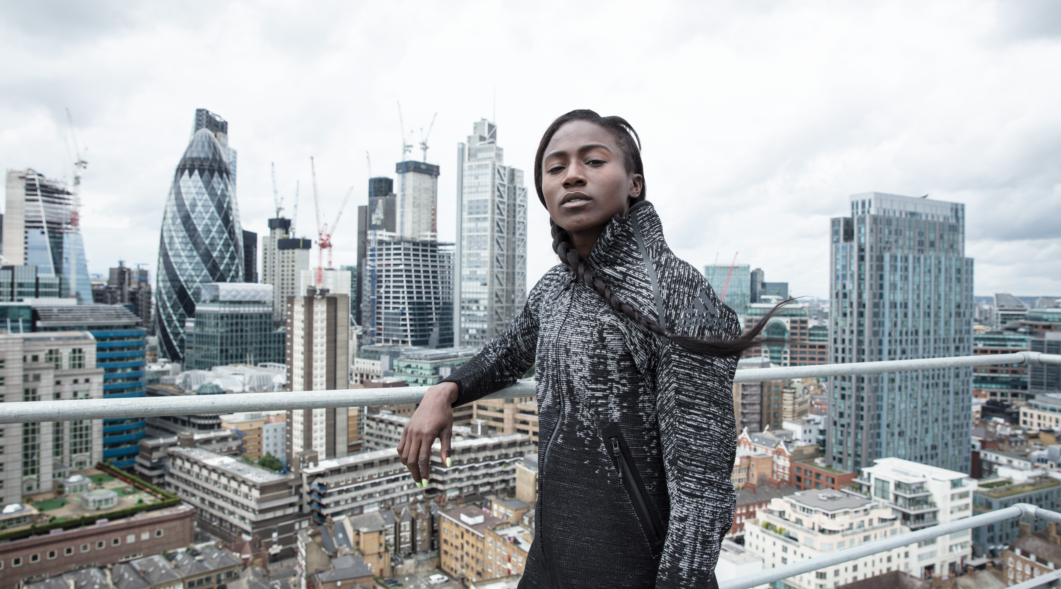 ENDFor questions or more information please contact:GLOBAL PR adidas Running:  Laura.Baum@adidas.com 